BLUE LAKE TOWNSHIP2020 Winter Newsletter10599 Twin Lake Rd NE, Mancelona, MI 49659Phone: 231-587-8354     Fax 231-587-4066Web Site: bluelaketwpkalkaska.org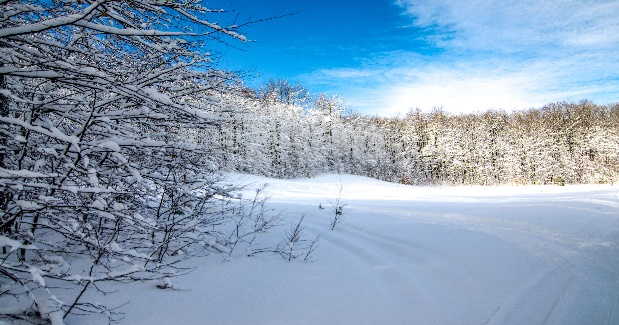    Township Telephone Numbers you may need: Emergency Call 911Board MeetingsThe Board meets the first Wednesday of every month at 7:00PM at the township Hall.  We welcome everyone to attend.	January 2021 board meeting will meet Wednesday, January 6th.December Board of Review MeetingThe board of review will meet Tuesday, December 8, 2020 at the township hall located at 10599 Twin Lake Road NE, Mancelona, MI 49659 for the purpose of correcting omission’s and errors of fact to the 2020 assessment roll.  The time of the meeting will be at 1:30pm.  No property valuation appeals are heard at the meeting.  Fire and Rescue Department      Blue Lake Township Fire Chief Greg Brierley along with your Township Fire Fighters would like to invite our community to stop into the Fire Station to see our equipment and ask any questions you may have about the services we provide.  The coffee is always hot, and we look forward to meeting the residents that we so proudly serve. Contact the Fire Chief to set up a day and time to visit the Fire Station.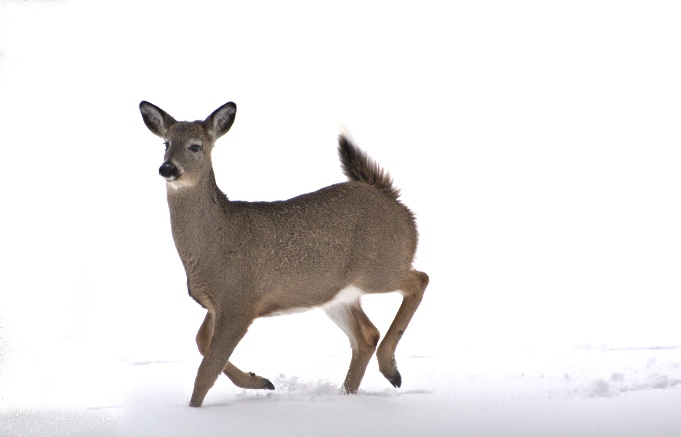 Photos courtesy of Susan GeorgeFrom the Treasurer’s Desk    Your Winter Tax bills are due Tuesday, February 16, 2021 or must be post marked by the 16th.  Those of you who have not paid your Summer Tax bills, Tuesday, February 16, 2021 is also the last date to pay.  Blue Lake Township only accepts post marks for September 14 and February 16th.  A 3% penalty is imposed on all payments received between February 17 and March 1.      As of March 2, 2021, unpaid tax bills are turned over to the County Treasurer who will then add additional penalty fees. Our office will be open to receive payments thru the drop box on Tuesday, February 16 and Monday, March 1,2021.Drop BoxThe Township has a Secure Drop Box located between the office and Hall doors.  For your convenience this can be used to drop off any correspondence (for example: voter information or taxes).Kalkaska Memorial Health Center	The new and improved Hospital additions are completed. 24/7 Emergency services are available with new physicians and extended services.  Community Police OfficerAshley VanSloten is our Community Officer and has been providing regular road patrol within the Township.  If you have a concern or an issue you would like to discuss with Deputy VanSolten, you can leave a detailed message for her at the Sheriff’s office at 231-258-8686.  For any emergency always call 911.  In an emergency other Sheriff’s Department Officers may respond.					Trash PickupResidential trash pickup is on Monday by American Waste with a 5 bag limit per household.  If a holiday falls on Monday, pickup will be on Tuesday.  Please do not put out trash that is not bagged - our contract with American is for bagged trash only. If you put your trash out before Monday morning please have your trash in an animal proof receptacle.  Dogs, cats, ravens and raccoons are just some of the critters who love to spread trash around.  FYI: scattered trash violates the nuisance ordinance and a ticket may be issued.  Appliance Recycling - Ready to upgrade or get rid of an old refrigerator or freezer?  Call Energy Optimization at 877-296-4319 to schedule an appointment to pick your old working refrigerator or freezer.  You can also receive a $50.00 cash incentive for having purchased your new energy star appliance. If your old refrigerator or freezer is no longer working, you can call American waste for pick up at 231-258-9030.  However, they will not pick up your old appliance unless the Freon has been removed and has a sticker documenting the removal.  According to American Waste the closest company that deals with Freon removal is B & T Electric in Traverse City at 231-947-0465. County Recycle CenterThe County Recycle center is located at 904 Island Lake Road.  Hours are Monday - Thursdays from 8:00AM – 4:30 PM and Saturday’s 8:00AM – Noon.  Call 231-384-1304 for tire information. Zoning PermitsA Zoning Permit shall not be issued until all other necessary permits required by federal, state, county or local regulations, including well and septic system approvals have been obtained or waived with exception of those permits issued by the Kalkaska County Building Department and County soil erosion, sedimentation and storm water runoff control office. The location of the property boundaries and all structures shall be staked on the ground for Zoning Administrator approval prior to the issuance of the Zoning Permit.Zoning Dept Complaint FormIn order to provide better service the Zoning Department has developed a complaint form.  This form is available on our web site on the “Zoning and Permits” page and should be used for all complaints about possible violations of our Zoning Ordinance.  Once received the Zoning Administrator will investigate and take any action that is required. No alterations to the original form will be accepted.Land Splits & DivisionsAll land divisions, new lot lines, and lot combinations must comply with Blue Lake Township Ordinances and the State Land Division Act.  There are requirements as to road access, the size and shape of the lots, and the number of lots that can be created.  An application and more information are available on the web site under “Zoning and Permits”.  An application fee of $50 and a $20 per split administration fee is required.  Your completed application and fees must be submitted to the Blue Lake Township Land Division Agent, the Assessor, David Grimm.     						Short Term Rental Property	The Zoning Ordinance requires short term rental properties be registered with the Township.  It also requires that owners post an information sheet in a conspicuous location within the property.  If you rent out your property please contact the Zoning Administrator.			Campers and TrailersPer our Township Zoning Ordinance Campers and Trailers cannot be stored or left on vacant property.  This helps keep vandalism down, improves property values, and prevents that abandoned look.  Campers can be used for 15 days in a 12-month period without a permit.  Upon application to the Township Zoning Administrator, a permit costing $5.00 will be issued for an additional 30 days.  A Camper may be kept on any property that has a dwelling without a permit. Township Hall AvailableThe Township Hall is available for your personal use.  It requires an application to be completed and a $50 deposit.  If the usage rules are followed and the hall is left clean, the deposit will be refunded.  Call the hall at 231-587-8354 during office hours or visit our web site and look under “Events - Hall Rental” for further information.Broadband ServiceThe Township maintains a Public Access Wi-Fi system at the Township Hall.  If you have a compatible computer you can use it in and around the Township Hall to access the Internet.  It works in the parking lot but if you are there during office hours come in and use the table inside.Visit our website www.bluelaketwpkalkaska.org. for more township information.SupervisorBlair ShearerHome: 231-587-5698blsuper@torchlake.comClerkTracy NicholHome: 231-587-9644blclerk@torchlake.comTreasurerChristine AlmoseHome: 231-587-9593bltreas@torchlake.comTrusteeMary ShawHome :231-587-8468maryshaw@torchlake.comTrusteeLarry ShoemakerHome: 231-587-0723gladysshoemaker90@yahoo.comTownship AssessorDavid GrimmHome: 231-331-6370blasser@torchlake.comZoning AdminKathy CampbellHome: 231-384-6147blzoning@torchlake.comBlue Lake Fire Dept.Chief Greg BrierleyHome: 734-216-9137bluelakefd@yahoo.comOther County Numbers of Interest:Phone NumberOther County Numbers of Interest:Phone NumberAmerican Waste (Trash)231-258-9030Kalkaska CountyRoad Comm.231-258-2242Kalkaska County Comm. Kohn Fisher231-258-5178Kalkaska Animal Control231-258-3309Kalkaska Sheriff Department231-258-8686DNR Burning Permithttp://www.dnr.state.mi.us.burnpermits866-922-2876Kalkaska County Clerk231-258-3300EGLE (formally DEQ)Theresa Sherwood989-619-3740Kalkaska Recycle Center231-384-1304RAP Poaching Hotline800-292-7800